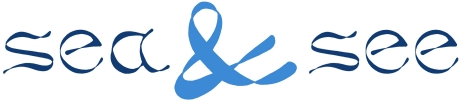 O C E A N  M I N E R A L Syour haircareVoor schoon, blij en gezond haarSea & See maakt niet ontvettende haarverzorgingsproducten op basis van zuiver Atlantisch zeezout. Verrijkt met diverse zeewieren en kruiden. De ingrediënten reinigen, voeden en stimuleren het haar en de hoofdhuid. Sea & See is natuurlijke haarverzorging die jouw lichaamsfuncties ondersteunt. Te gebruiken voor het verzorgen van je haar en hoofdhuidom gemakkelijk en snel je haar op te frissen tussen twee wasbeurten doorals aanvulling naast je gebruikelijke haarver-zorging.De zoutkristallen worden in La Palma en Brazilië gewonnen uit de Atlantische oceaan. Rustig gedroogd door de zon en de wind, in beddingen waar micro-organismen leven die het zout verrijken met waardevolle stoffen. Een prachtige basis voor dit 100% zuivere natuurproduct. Een zuivere zeebries door je haar, ook energetisch. De producten koop je in droge vorm, daardoor zijn geen chemische toevoegingen noodzakelijk. Waar kan wordt gekozen voor biologische kwaliteit en composteerbare verpakking. Voor blij haarHair care producten: voor het wassen en voeden van je haar.In Between producten: om je haar te reinigen of op te frissen tussen twee wasbeurten door. De In Between producten helpen met het omschakelen naar niet ontvettende haarverzorging.Hoofdhuid producten: om de hoofdhuid in goede conditie te houden.Borstels en handdoeken: voor optimale verzorging van je haar.  De voedende mineralen verspreiden zich automatisch via het vocht naar alle haarpunten.Het masseren van de hoofdhuid bevordert de werking. Voor mensen die geen shampoo willen of kunnen gebruiken. Er zijn geen chemische stoffen toegevoegd. Er zijn geen geuren toegevoegd aan de Sea& See producten.Haaremulsie (haarvet of sebum)Haaremulsie zorgt voor natuurlijke soepel-heid en bescherming van je haar en hoofdhuid.Door langdurige overproductie vermindert de kwaliteit en ontstaan uitputtings-verschijnselen, zoals vermindering van groeikracht en futloos haar. Door te kiezen voor niet ontvettende reiniging herstelt de emulsie kwaliteit. Hierdoor komt de ‘verzorging op maat’ voor jouw unieke haar terug. De hoofdhuid in de hoofdrolSea & See gaat ervan uit dat jouw lichaam alles in huis heeft voor jouw eigen unieke haar. Met goede voeding en juiste stimulans functioneert de hoofdhuid beter, de vitaliteit neemt toe en de haaremulsie verfijnt. Dat merk je aan je haar. Alle Sea & See producten voeden, ondersteunen en stimuleren jouw lichaamsfuncties. Kan dat, zonder shampoo?Jazeker! Het lichaam kan het haar en de hoofdhuid voeden, schoon houden, beschermen en soepel houden. Het kan adequaat reageren op wisselende invloeden.In eerste instantie vraagt het om waardering hebben voor jouw eigen haaremulsie. En nee….. je loopt niet met een vies hoofd rond. Dat wil niemand en dat is ook niet de bedoeling.HulpGelukkig is er hulp voor de (soms lastige) shampoo ontwenningstijd. Het kan even duren, maar langzaam aan zal het haar minder emulsie gaan produceren en komt geleidelijk de natuurlijke glans terug.Sea & See heeft producten ontwikkeld die je gemakkelijker door de ontwenningsfase heen loodsen en ook voor daarna. Deze producten sluiten aan bij jouw natuurlijke lichaamsfuncties.meer informatie over de Sea & See producten vind je op www.sea-and-see.com